Quem és tu na Web?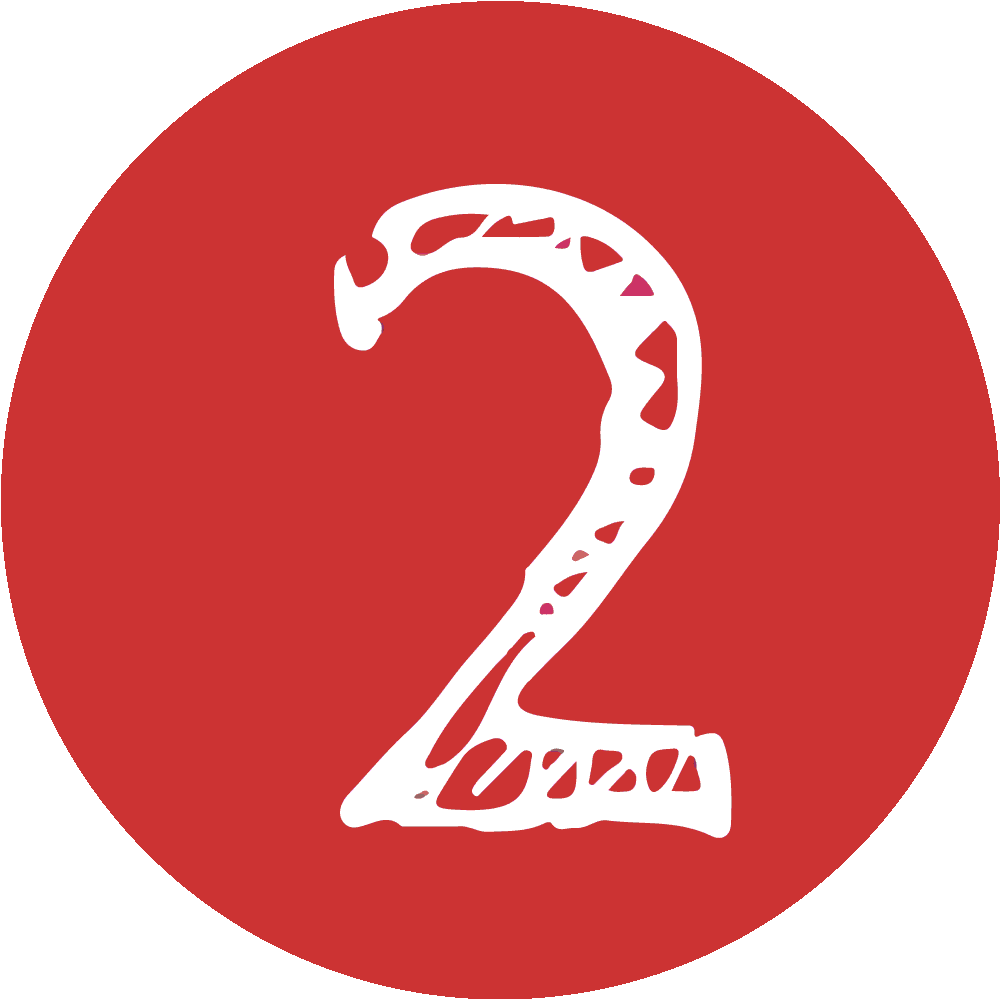 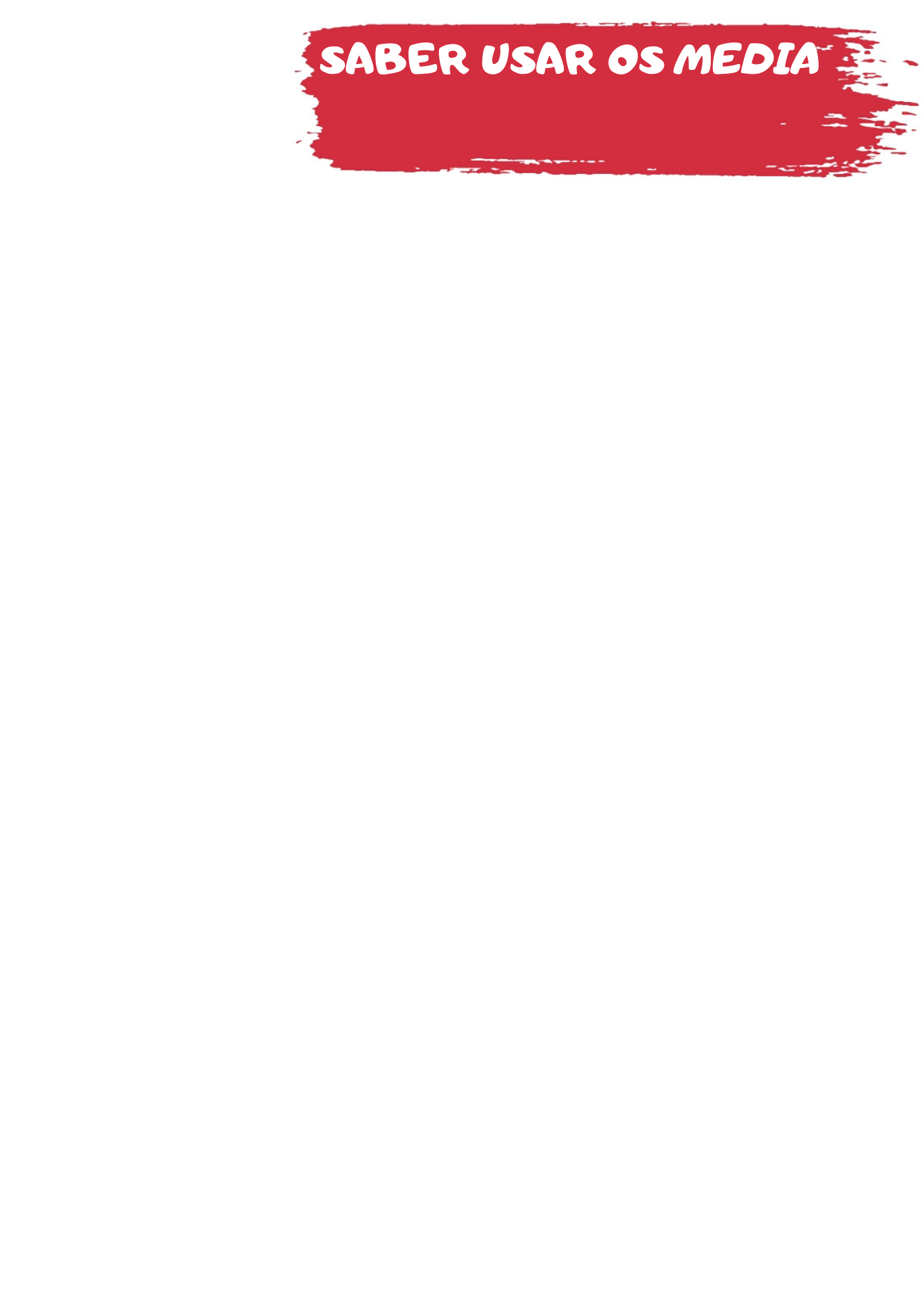 Apresenta-se a transcrição traduzida do vídeo: BBC My World. (s.d.) What is the Metaverse? https://youtu.be/StW2bLOqbkQ O que é o Metaverso?'Metaverso' é a última palavra da moda que circula pelo mundo da tecnologia.Mas o que é isso? É realmente o futuro? Se pensarmos na internet que conhecemos como algo para onde olhamos, o metaverso é um mundo virtual, uma versão da internet, em que estamos dentro, a controlar a experiência.Podes ter a aparência que quiseres, falar com quem quiseres, estar onde quiseres, aparecendo como um avatar.Já existem exemplos de coisas em que podes pensar que fazem parte do metaverso. Já deves ter visto avatares em videojogos e redes sociais, interagindo em mundos digitais.Os programadores estão a trabalhar em novas formas de entrar no metaverso, usando fones de ouvido de realidade virtual, óculos de realidade aumentada e até luvas que permitem tocar e sentir objetos virtuais.Alguns rostos famosos estão já a entrar nessa nova tendência. Deves ter visto o concerto virtual de Ariana Grande ou Justin Bieber.